専門相談申込書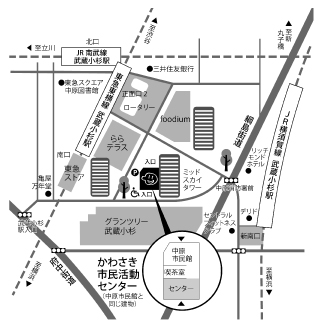 団体（法人）名所在地〒電話番号ＦＡＸ番号メールアドレス代表者名担当（相談）者名相談内容□法人設立の検討についての相談□法人設立認証その他申請・届出・登記など手続きに関する相談□記帳指導□ＮＰＯ法人会計基準に関する相談□会計以外の法務（許認可・議事録・契約書等）に関する相談□認定・条例指定ＮＰＯ法人の申請に関する相談□社団・財団等非営利法人の設立、公益認証等に関する相談□コミュニティビジネスに関する助成（融資、補助金等）手続に関する相談□非営利団体に対する個人からの寄付（遺贈等）に関する相談□その他、団体（法人）の手続きや事務に関する相談（　　　　　　　　　　　　　　　　　　　　　　　　　　　　　　）相談希望日（ご希望の日時（時間含め）を複数お書きください）